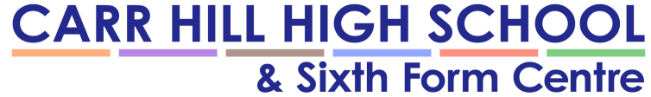 Disadvantaged update - April 2016IssuesActionsImpactIn maths there was an in-school gap of 25% between PP students making expected progress and their non-PP peers. The more than expected progress gap was 22%.English had a 9% and 8% gap respectively.The issue of PP students performing less well than their non-PP counterparts is not just confined to year 11, with all year groups historically performing less well. PP students generally have less access to cultural and social events and less material possessions that are seen as a pre-requisite to a good education, e.g. technology and basic school equipment such as calculators and revision materials. PP students are also less likely to have access to nutritious meals and transport. PP have a higher level of fixed term exclusions than their non-disadvantaged peers. In the 2014 academic year the figures were 17.95% and 2.25% respectively.They also have a higher level of absence than non-PP students, with persistent absence standing at 9.7% and 4.2% respectively. Gap = 5.5%Employed a PP mentor to co-ordinate day to day activities.A designated link Governor for PP who meets with the assistant headteacher once per term, allowing challenging conversations regarding PP provision. 1:1 Mentoring including work on revision plans, homework completion, organisation etc.Additional mentoring by our ex-services mentorProvision of revision materials1:1 careers advice1:1 coursework catch up sessionsPupil Premium promise launch to raise awareness, allowing more students and families to access provision1-2-1 Intervention with maths, science, and English mentorsFrench clubBreakfast clubSummer school transitionLate busHothersall trips – year 7 and year 8Borwick Hall trip – year 9 and 10 planned for the Summer termLancaster university trip for boost PP studentsHomework club including compulsory homework clubPP transition visitsPP assemblies every Thursday for different year groups, including careers advice e.g. sixth form and apprenticeships. In class support for year 11s by PP mentorPP review carries out Autumn term 2015Re-writes of schemes of work to ensure challenge for allSubject drop-insCromebook provisionMaths additional tuition in the summer term.Cooking club for familiesHome visits, morning duties for latecomers, parental meetings and letters2015 validated exam results (as published by the Department for Education and Ofsted):The percentage of PP students achieving 5 or more good GCSE grades including maths and English was 46%, up 13% from the previous year.Current students:Year 11 - the Progress 8 (P8) gap currently stands at 0.22This time last year the gap was 0.25Year 9 – the P8 gap currently stands at +0.35The gap is currently reversed, with our PP making more progress than our non-PP.Year 8 – the P8 gap currently stands at +0.28The gap is currently reversed, with our PP making more progress than our non-PP.Year 7 – the P8 gap currently stands at +0.6The gap is currently reversed, with our PP making more progress than our non-PP.Maths:In year 11, 55% of our PP students are currently making expected progress, compared with 66% of our non-PP. Gap = 11%. Compared to this time last year there was a 14% gap in expected progressBased on Autumn half term 1, the overall absence gap was 3.62%.